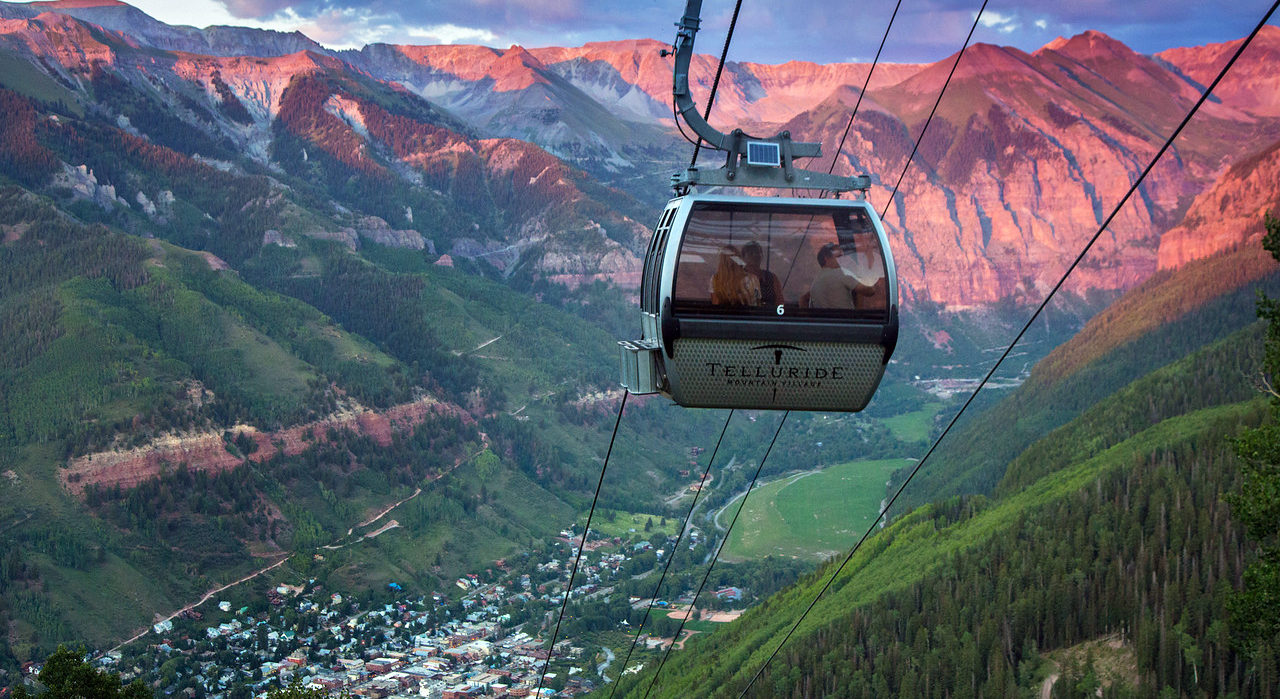 Program7:00 - 8:00BreakfastEverydayTUE - AMChairEric Potma8:00 - 8:15Organizational8:15 - 9:00Ara Apkarian (UC Irvine)9:00 - 9:45 Martin Wolf (Fritz Haber Institute)9:45 - 10:15Break10:15 - 11:00Dominik Peller (Regensburg)11:00 - 11:45Emiko Kazuma (RIKEN)11:45 - 1:00LunchTUE - PMChairAra Apkarian1:00 - 1:45Markus Raschke (Colorado)1:45 - 2:30Hrvoje Petek (Pittsburg)2:30 – 3:00Break3:00 - 3:45Niek van Hulst (ICFO)3:45 – 5:00Ben Taber (UC Irvine)WED - AMChairChairHrvoje Petek8:00 - 8:45Dwayne Miller (Max Plank)Dwayne Miller (Max Plank)8:45 - 9:30Ryota Iino (IMS, Japan)Ryota Iino (IMS, Japan)9:30 - 10:15 Eric Potma (UC Irvine)Eric Potma (UC Irvine)10:15 - 10:45BreakBreak10:45 - 11:30Tyler L. Cocker (Michigan State)Tyler L. Cocker (Michigan State)11:30 - 12:15Ruqian Wu (UC Irvine)Ruqian Wu (UC Irvine)WED - PMFree TimeFree TimeTHU - AMChairChairGeorge Schatz8:00 - 8:45Matt Graham (Oregon State)Matt Graham (Oregon State)8:45 - 9:30Joonhee Lee (UC Irvine)Joonhee Lee (UC Irvine)9:30 - 10:15 Lasse Jensen (Penn State)Lasse Jensen (Penn State)10:15 - 10:45BreakBreak10:45 - 11:30Peter Lu (Bowling Green)Peter Lu (Bowling Green)11:30 - 12:15Patrick Z. El-Khoury (PNNL)Patrick Z. El-Khoury (PNNL)12:15 - 1:00LunchLunchTHU - PMChairChairLasse Jensen1:00 - 1:45George Schatz (Northwestern) George Schatz (Northwestern) 1:45 - 2:30Oliver Monti (U. Arizona)Oliver Monti (U. Arizona)2:30 - 3:00BreakBreak3:00 - 3:45Hiromi Okamoto (IMS, Japan) Hiromi Okamoto (IMS, Japan) 3:45 - 4:30Wayne Hess (PNNL)Wayne Hess (PNNL)6:00 - Picnic (Ah Haa School for the Arts)Picnic (Ah Haa School for the Arts)Fri - AMChairChairAra Apkarian8:30 - 11:30Discussion over CoffeeDiscussion over Coffee11:30Closing: What next?Closing: What next?